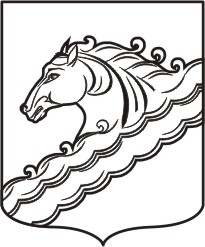 АДМИНИСТРАЦИЯ БЖЕДУХОВСКОГО СЕЛЬСКОГО ПОСЕЛЕНИЯБЕЛОРЕЧЕНСКОГО РАЙОНАПОСТАНОВЛЕНИЕ     от  26.12.2012                                                                                                            № 172ст.Бжедуховская О создании резерва материальных ресурсов для ликвидации чрезвычайных ситуаций природного и техногенного характера на территории Бжедуховского сельского поселения Белореченского  районаВ соответствии с Федеральным законом от 21 декабря 1994 года  №68-ФЗ «О защите населения и территорий от чрезвычайных ситуаций природного и техногенного характера», постановлением Правительства Российской Федерации от 10 ноября 1996 года №1340 «О порядке создания и использования резервов материальных ресурсов для ликвидации чрезвычайных ситуаций природного и техногенного характера», постановлением главы администрации Краснодарского края от 25 октября  2005 года № 967 «О резерве материальных ресурсов Краснодарского края для ликвидации чрезвычайных ситуаций природного и техногенного характера», руководствуясь статьей 32 Устава Бжедуховского сельского поселения Белореченского района, п о с т а н о в л я ю:1. Утвердить:1.1. Положение  «О резерве материальных ресурсов для ликвидации чрезвычайных ситуаций природного и техногенного характера на территории Бжедуховского сельского поселения Белореченского района (приложение № 1).1.2. Номенклатуру и объемы резерва материальных ресурсов для ликвидации чрезвычайных ситуаций природного и техногенного характера на территории Бжедуховского сельского поселения Белореченского  района (далее – Резерв)  (приложение № 2).2. Установить, что создание, хранение и восполнение резерва материальных ресурсов для ликвидации чрезвычайных ситуаций производится за счет средств бюджета Бжедуховского сельского поселения Белореченского  района (далее – Бжедуховского сельского поселения).3. Отчет о наличии и использовании местного и объектового резерва материальных ресурсов представлять в управление  по делам ГО и ЧС Белореченского района: один раз в квартал по форме 1 РЕЗ/ЧС, а в случае экстренного их изъятия – в течении 2 дней.4. Настоящее постановление подлежит обнародованию в установленном порядке.5. Контроль за выполнением настоящего постановления возложить на заместителя главы администрации Бжедуховского сельского поселения   Н.В.Папкину.6. Постановление вступает в силу со дня его официального обнародования.Глава Бжедуховского сельского поселенияБелореченского района                                                             В.А. БургуненкоПОЛОЖЕНИЕо резерве материальных ресурсов для  ликвидации чрезвычайных ситуаций природного и техногенного характера на территории Бжедуховского сельского поселения Белореченского района1. Общие положения1.1. Настоящее Положение разработано в соответствии с Федеральным законом от 21 декабря 1994 года № 68-ФЗ «О защите населения и территорий от чрезвычайных ситуаций природного и техногенного характера», Федеральным законом от 12 февраля 1998 года № 28-ФЗ «О гражданской обороне», постановлением Правительства Российской Федерации от 10 ноября 1996 года № 1340 «О порядке создания и использования резервов материальных ресурсов для ликвидации чрезвычайных ситуаций природного и техногенного характера», Законом Краснодарского края от 13 июля 1998 года № 135-КЗ «О защите населения и территорий Краснодарского края  от чрезвычайных ситуаций природного и техногенного характера», Постановлением Главы администрации Краснодарского края от 25 октября 2005 года № 967 «О резерве материальных ресурсов Краснодарского края для ликвидации чрезвычайных ситуаций природного и техногенного характера» и определяет основные принципы создания, хранения, использования и восполнения резерва материальных ресурсов Краснодарского края  для ликвидации чрезвычайных ситуаций природного и техногенного характера (далее – чрезвычайные ситуации).1.2. Резерв материальных ресурсов Бжедуховского сельского поселения для ликвидации чрезвычайных ситуаций (далее – Резерв) создается заблаговременно в целях экстренного привлечения необходимых средств в случае возникновения чрезвычайных ситуаций и включает в себя продовольствие, пищевое сырье, медицинское имущество, медикаменты, транспортные средства, средства связи, запасные части, оборудование, строительные материалы, топливо, средства индивидуальной защиты и другие материальные ресурсы.1.3. Резерв материальных ресурсов Бжедуховского сельского поселения создается исходя из прогнозируемых видов и масштабов чрезвычайных ситуаций, предполагаемого объема работ по их ликвидации, а также максимально возможного использования имеющихся сил и средств для ликвидации чрезвычайных ситуаций.1.4. Резерв материальных ресурсов Бжедуховского сельского поселения используется при проведении аварийно-спасательных и других неотложных работ по устранению непосредственной опасности для жизни и здоровья людей, для развертывания и содержания временных пунктов проживания и питания пострадавших граждан, оказания им единовременной материальной помощи и других мероприятий, связанных с первоочередным жизнеобеспечением населения в чрезвычайной ситуации. В военное время средства Резерва используются для решения задач гражданской обороны Бжедуховского  сельского поселения.1.5. В настоящем Положении используются следующие термины и определения, касающиеся операций с материальными ресурсами, входящими в муниципальный резерв материальных ресурсов:поставка материальных ресурсов - закупка и (или) отгрузка (доставка) материальных ресурсов в организации для хранения;закладка материальных ресурсов - принятие материальных ресурсов для хранения;выпуск материальных ресурсов - реализация или безвозмездная передача материальных ресурсов определенному получателю (потребителю) либо реализация их на рынке;ответственное хранение материальных ресурсов - хранение материальных ресурсов у поставщика (производителя) или получателя (потребителя) без предоставления ему права пользования этими материальными ресурсами до принятия решения об их выпуске;ответственный хранитель - юридическое или физическое лицо, осуществляющее ответственное хранение материальных ресурсов;освежение запасов материальных ресурсов - выпуск материальных ресурсов в связи с истечением установленного срока хранения материальных ресурсов, тары, упаковки, а также вследствие возникновения обстоятельств, могущих повлечь за собой порчу или ухудшение качества хранимых материальных ресурсов до истечения установленного срока их хранения при одновременной поставке и закладке равного количества аналогичных материальных ресурсов;заимствование материальных ресурсов - выпуск материальных ресурсов на определенных условиях с последующим возвратом равного количества аналогичных материальных ресурсов;разбронирование материальных ресурсов - выпуск материальных ресурсов без последующего их возврата;замена материальных ресурсов - выпуск материальных ресурсов при условии закладки в резерв материальных ресурсов в срок не позднее шести месяцев со дня выпуска равного количества аналогичных или других однотипных материальных ресурсов в связи с изменением стандартов и технологии изготовления изделий;поставщик - юридическое или физическое лицо, осуществляющее в соответствии с действующим законодательством и на договорной (контрактной) основе поставку материальных ресурсов;продавец - юридическое или физическое лицо, реализующее на рынке выпущенные материальные ресурсы.2. Полномочия органов местного самоуправленияв области создания, хранения, использования ивосполнения резерва материальных ресурсов2.1. Глава Бжедуховского сельского поселения:-утверждает номенклатуру и объемы материальных ресурсов Резерва;-исполняет функции распорядителя средств Резерва;-в случае необходимости обращается в установленном порядке в высший исполнительный орган государственной власти Краснодарского края с просьбой о заимствовании или разбронирования материальных ценностей из Краевого резерва материальных ресурсов для ликвидации чрезвычайных ситуаций.2.2. Администрация Бжедуховского сельского поселения Белореченского района: -разрабатывает номенклатуру и объёмы материальных ресурсов Резерва;-заключает договоры (контракты) на поставку материальных ресурсов в Резерв;-формирует предложения к проекту бюджета Бжедуховского сельского поселения на соответствующий год по финансированию расходов на создание, хранение, использование и восполнение Резерва;-осуществляет в установленном порядке сбор, накопление и обмен информацией о наличии, использовании и восполнении Резерва;-организует контроль за освежением, заменой, заимствованием, разбронированием и восполнением материальных ресурсов Резерва;-организует проверку наличия, номенклатуры, объема, соблюдения условий хранения и использования материальных ресурсов Резерва.3. Порядок создания, хранения, использованияи восполнения Резерва3.1. Резерв материальных ресурсов Бжедуховского сельского поселения создается, размещается и хранится посредством заключения соответствующих договоров (контрактов) в установленном законом порядке.                3.2.  Заказы на поставку материальных средств в Резерв размещаются посредством заключения договоров (контрактов).  Поставка материальных средств в Резерв осуществляется в порядке, установленном Федеральным законом от 21 июля 2005 года № 94-ФЗ «О размещении заказов на поставки товаров, выполнение работ, оказание услуг для государственных и муниципальных нужд».Договор (контракт) является основным документом, определяющим право и обязанности сторон, и регулирует экономические, правовые, имущественные и организационные отношения между заказчиком и поставщиком.3.3. Материальные ресурсы хранятся в организациях на договорной основе.Организации, у которых на хранении находятся материальные ресурсы Резерва, обязаны обеспечить возможность их изъятия в любой день (в том числе, выходной и праздничный). Порядок изъятия материальных ресурсов и ответственность их хранителя регулируются договором хранения.3.4. Материальные средства, поставляемые в Резерв, в отношении которых установлены требования, направленные на обеспечение безопасности жизни, здоровья потребителей и охраны окружающей среды, должны иметь сертификаты соответствия на весь срок хранения.3.5. Выпуск материальных ресурсов Резерва – передача материальных ресурсов Резерва определенному получателю либо реализация их на рынке осуществляется:-в связи с их освежением или заменой;-в порядке временного заимствования;-в порядке разбронирования;-для ликвидации последствий чрезвычайных ситуаций.Выпуск материальных ресурсов из Резерва осуществляется на основании распоряжения администрации Бжедуховского  сельского поселения.3.6. Освежение запасов материальных ресурсов – выпуск материальных ресурсов в связи с истечением установленного срока хранения материальных ресурсов, тары, упаковки, а также вследствие возникновения обстоятельств, могущих повлечь за собой порчу или ухудшение качества хранимых материальных ресурсов до истечения установленного срока их хранения при одновременной поставке и закладке равного количества аналогичных материальных ресурсов производится на конкурсной основе по рыночным ценам, складывающимся на момент поставки и закладки равного количества аналогичных материальных ресурсов.3.7. Расходы по выпуску материальных ресурсов для ликвидации техногенной чрезвычайной ситуации, включая оплату их стоимости, транспортные расходы по их доставке в зону чрезвычайной ситуации, другие сопутствующие расходы, в дальнейшем возмещаются в установленном законом порядке за счет средств и имущества хозяйствующего субъекта - источника чрезвычайной ситуации.4. Финансирование расходов по созданию, хранению, Использованию и восполнению резерва материальных ресурсов Бжедуховского сельского поселения Белореченского района4.1. Финансирование расходов по созданию, хранению, использованию и восполнению Резерва Бжедуховского сельского поселения Белореченского района осуществляется за счет средств бюджета Бжедуховского сельского поселения.4.2. Объем финансовых средств, необходимых для создания, освежения, хранения и восполнения Резерва, а так же его страхования, определяется с учетом возможного изменения рыночных цен.5. Порядок учета материальных ресурсов резерва и контроля за его созданием, хранением, использованием и восполнением5.1. Контроль за созданием, хранением, использованием и восполнением резерва материальных ресурсов для ликвидации чрезвычайных ситуаций осуществляет должностное лицо администрации Бжедуховского  сельского поселения, специально уполномоченное на решение задач в области защиты населения и территорий от чрезвычайных ситуаций.5.2. Предприятия и организации, на складских площадях которых хранятся материальные ресурсы Резерва, ведут количественный и качественный учет наличия и состояния материальных средств в установленном порядке. 5.3. Отчеты о наличии и использовании материальных ресурсов Резерва администрации Бжедуховского  сельского поселения представляются в управление по делам ГО и ЧС Белореченского района один раз в квартал по форме 1/РЕЗ ЧС, а в случае экстренного изъятия – в течение 2 дней.5.4. Должностные лица, виновные в невыполнении требований данного положения несут ответственность в установленном законом порядке.Заместитель главыБжедуховского сельского поселенияБелореченского района                                                                 Н.В. ПапкинаНОМЕНКЛАТУРА И ОБЪЕМ РЕЗЕРВАматериальных ресурсов для ликвидации чрезвычайных ситуаций природного и техногенного характера на территории Бжедуховского сельского поселения Белореченского районаПРИЛОЖЕНИЕ № 1к постановлению администрации Бжедуховского сельского поселения Белореченского районаот  26.12.2012    №172                                                                      ПРИЛОЖЕНИЕ № 2                                                                           к постановлению администрации                                                                           Бжедуховского сельского                                                                           поселения Белореченского района                                                                       от  26.12.2012г.   №172№п/пНаименование материальных средствЕдиница измеренияНорма потребности на 1 человека в суткиНорма потребности на 1 человека на 3 суток12345ПРОДОВОЛЬСТВИЕПРОДОВОЛЬСТВИЕПРОДОВОЛЬСТВИЕПРОДОВОЛЬСТВИЕПРОДОВОЛЬСТВИЕ1.Хлеб и хлебобулочные изделиякг0,25022,52.Мука пшеничная 2 сортакг0,0151,353.Крупа и кг0,060  5,4     4.макаронные изделия 0,0201,85.Консервы мясныекг0,0756,756.Консервы рыбныекг0,12010,87.Консервы молочныекг0,200188.Масло коровьекг0,0676,039.Масло растительное кг0,100910.Жирыкг0,0302,711.Молоко и молочные продуктыкг0,2001812.Картофелькг0,30027   13.Овощи и фрукты      кг0,12010,814.Сахаркг0,0403,615.Солькг0,0201,816.Чайкг0,0010,0917.Мыло хозяйственноекг/мес.0,0070,6318.Сигаретыпачки19019.Спичкикоробки190ДЕТСКОЕ ПИТАНИЕДЕТСКОЕ ПИТАНИЕДЕТСКОЕ ПИТАНИЕДЕТСКОЕ ПИТАНИЕДЕТСКОЕ ПИТАНИЕ20.Сухие молочные смесикг0,0706,321.Консервы мясные для детского питаниякг0,0605,422.Пюре фруктовые и овощныекг0,100923.Соки фруктовые для детского питаниякг0,0504,53. ТОВАРЫ ПЕРВОЙ НЕОБХОДИМОСТИ3. ТОВАРЫ ПЕРВОЙ НЕОБХОДИМОСТИ3. ТОВАРЫ ПЕРВОЙ НЕОБХОДИМОСТИ3. ТОВАРЫ ПЕРВОЙ НЕОБХОДИМОСТИ3. ТОВАРЫ ПЕРВОЙ НЕОБХОДИМОСТИ24.Миска глубокая металлическаяшт.13025.Ложкашт.13026.Кружкашт.13027.Ведрошт. на 10 чел.2628.Чайник металлическийшт.130123454. ВЕЩЕВОЕ ИМУЩЕСТВО4. ВЕЩЕВОЕ ИМУЩЕСТВО4. ВЕЩЕВОЕ ИМУЩЕСТВО4. ВЕЩЕВОЕ ИМУЩЕСТВО4. ВЕЩЕВОЕ ИМУЩЕСТВО29.Палатки УСБ-56шт.– 330.Или солдатскиешт.– 131.Раскладушкишт.13032.Матрацышт.13033.Одеялошт.13034.Подушкишт.13035.Простыништ.13036.Наволочки подушныешт.13037.Полотенцешт.13038.Рукавицы рабочиепар13039.Белье нательное (из 2-х предметов)комп.13040.Белье нательное (из 3-х предметов)комп.13041.Пальто, куртки мужскиешт.13042.Пальто, куртки женскиешт.13043.Костюм мужскойшт.12044.Костюм (платье) женский (ое)шт.11045.Сорочка мужскаяшт.12046.Носки мужскиепар12047.Чулки женскиепар11048.Головной убор мужскойшт.12049.Платок головнойшт.11050.Обувь мужскаяпар12051.Обувь женскаяпар1105. ГОРЮЧЕ-СМАЗОЧНЫЕ МАТЕРИАЛЫ5. ГОРЮЧЕ-СМАЗОЧНЫЕ МАТЕРИАЛЫ5. ГОРЮЧЕ-СМАЗОЧНЫЕ МАТЕРИАЛЫ5. ГОРЮЧЕ-СМАЗОЧНЫЕ МАТЕРИАЛЫ5. ГОРЮЧЕ-СМАЗОЧНЫЕ МАТЕРИАЛЫ52.Автобензин Регуляр-92т153.Дизельное топливот154.Масло моторное для карбюраторных двигателейкг2055.Масло моторное для дизельных двигателейкг306. СЛУЖБА МТС6. СЛУЖБА МТС6. СЛУЖБА МТС6. СЛУЖБА МТС6. СЛУЖБА МТС56.Угольт.457.Дровам.куб1058.Печи (буржуйка)шт.–259.Керосиновая лампашт.–1060.Пила поперечнаяшт.12061.Ломшт.12062.Топоршт.13063.Лопата штыковаяшт.12064.Киркашт.1207.МЕДИЦИНСКОЕ ИМУЩЕСТВО И МЕДИКАМЕНТЫ7.МЕДИЦИНСКОЕ ИМУЩЕСТВО И МЕДИКАМЕНТЫ7.МЕДИЦИНСКОЕ ИМУЩЕСТВО И МЕДИКАМЕНТЫ7.МЕДИЦИНСКОЕ ИМУЩЕСТВО И МЕДИКАМЕНТЫ7.МЕДИЦИНСКОЕ ИМУЩЕСТВО И МЕДИКАМЕНТЫ65.Адреналина гидрохлорида, раствор для инъекций 0,1 % 1,0  №5уп.5666.Раствор аммиака 10%   40,0фл.867.Ампицилин, порошок для инъекций 1,0фл.101234568.Анатоксин столбнячный адсорбированный, раствор для инъекций 1,0  №10уп.9069.Атропина сульфат, раствор для инъекций 0,1 % 1,0  № 10уп.2070.  Баралгин, раствор для     инъекций 5,0  №5 уп.14671.  Бинт стерильный 7х14.шт.972.Бинт эластичный сетчатыйшт.573.Трамал, раствор для инъекций 2,0  № 5уп.15074Валидол, таблетки 0,06  №10уп.875.Валосердин, раствор 40,0фл.6576.Вата гидроскопическая 250,0уп.4377.Верапамил, раствор для инъекций 2,0  №10уп.1678.Вода для инъекций, раствор 5,0   №10уп.2779.Воротник Шанцашт.1800 80.Гепарин, раствор для инъекций 5000 ед./мл    №5уп.51081.Глюкоза, раствор для инъекций 40%  10,0   №10уп.3282.Губка гемостическая коллагеноваяшт.5083.Дексаметазон, раствор для инъекций 0,004   1,0   №5уп.4584.Димедрол, раствор для инъекций 1%  1,0   №10уп.1785.Дитилин, раствор для инъекций 2%   5,0  №10уп.15086.Дицион, раствор для инъекций 0,25,   2,0   №50уп.10587.Дофамин, раствор для инъекций 4 %  5,0  №10уп.7088.Дроперидол, раствор для инъекций 0,2 %   2,0   №5уп.10089.Жгут кровоостанавливающийшт.16090.Изокет спрей  15,0фл.44091.Инсулин человеческий, раствор для инъекций 100 ед. 10,0фл.32092.Йод спиртовой, раствор 5% 10,0фл.1093.Йод спиртовой, раствор 5% 25,0фл.1694.Калия хлорид, раствор для инъекций 4%  10,0   №10уп.3595.Каптоприл, таблетки 0,025 №40уп.1396.Кетонал, раствор для инъекций 5 %   2,0   №10уп.2001234597.Кислота аскорбиновая, раствор для инъекций 5 %   1,0 №10уп2298.Кордарон, раствор для инъекций 0,153   0   №6амп.26099.Лидокаин, раствор для инъекций  10%   38,0фл25100.Лидокаина, раствор для инъекций 2 %  38,0уп.17101.Магния сульфат, раствор для инъекцийуп.35102.Маска защитная 3-4 слойная шт.2103.Морфина гидрохлорид, раствор для инъекций 1%  1,0 №5уп.120104.Натрия тиосульфат, раствор 30%  10,0   №10уп.68105.Натрия хлорид, раствор для инъекций  0,9 %   10,0   №10уп.42106.Новокаина,  раствор для инъекций  0, 5 %   200,0фл.20107.Но-шпа, раствор для инъекций 2%   2,0   №25уп.498  108.Перекись водорода, раствор 3%   100,0фл.13  109.Перчатки смотровые одноразовые   №7, 8, 9пар.5  110.Перчатки стерильные одноразовыепар.11  111.Пиридоксина гидрохлорид, раствор для инъекций   5%   1,0 №10уп.19112.Преднизалон, раствор для инъекций 0,03   1,0   №5уп.31113.Прозерин, раствор для инъекций 0,005 %   1,0   №10уп.16114.Реополиглюкин, раствор для инъекций  400,0фл.108115.Системы для переливания крови одноразовыешт.8116.Системы для переливания растворов одноразовыешт.8117.Дигоксин, раствор для инъекций 0,025 %    1,0   №10уп.25118.Супрастин, раствор для инъекций   1,0   №5уп.141119.Тиамина гидрохлорид, раствор для инъекций 1,0   №10уп.18120.Тиопентал натрия, раствор для инъекций 1,0фл.25121.Уголь активированный, таблетки  0,25  №10уп.612345122.Унитиол, раствор для инъекций 5%   5,0  №10уп.465123.Фенотропилуп.816124.Кетонал, таблетки  0,15  №20уп.200125.Фурасимид, раствор для инъекций 1%   2,0   №10уп.15126.Церукал, раствор  для инъекций 2,0    №10уп.240127.Цианокобаламин, раствор для инъекций 0,005 %   1,0   №10уп.17128.Шприц одноразовый стрильный  1,0 шт.3129.Шприц одноразовый стерильный  10,0шт.4130.Шприц одноразовый стерильный  2,0шт.3131.Шприц одноразовый стерильный  20,0шт.5132.Шприц одноразовый стерильный  5,0шт.4133.Эуфеллин, раствор для инъекций 2,4 %   10,0   №10уп.27134.Натрия хлорид, раствор для инъекций 0,9 %   250,0 фл.25 8. СРЕДСТВА РАДИАЦИОННОЙ И ХИМИЧЕСКОЙ БЕЗОПАСНОСТИ 8. СРЕДСТВА РАДИАЦИОННОЙ И ХИМИЧЕСКОЙ БЕЗОПАСНОСТИ 8. СРЕДСТВА РАДИАЦИОННОЙ И ХИМИЧЕСКОЙ БЕЗОПАСНОСТИ 8. СРЕДСТВА РАДИАЦИОННОЙ И ХИМИЧЕСКОЙ БЕЗОПАСНОСТИ 8. СРЕДСТВА РАДИАЦИОННОЙ И ХИМИЧЕСКОЙ БЕЗОПАСНОСТИ135.Противогаз фильтрующий ГП-7ВМтшт.30136.Дополнительный патрон ДПГ 3шт.30137.Респиратор Р-2шт.30138.Легкий защитный костюм Л-1к-т30                                                                                                            ИТОГО:                                                                                                            ИТОГО:                                                                                                            ИТОГО:                                                                                                            ИТОГО:                                                                                  ВСЕГО ПО РЕЗЕРВУ:                                                                                  ВСЕГО ПО РЕЗЕРВУ:                                                                                  ВСЕГО ПО РЕЗЕРВУ:                                                                                  ВСЕГО ПО РЕЗЕРВУ:Итого за счет средств местного бюджета в 2013 году ____________ рублей.Заместитель главы Бжедуховского сельского поселения Белореченского 	района                                                                   Н.В. ПапкинаИтого за счет средств местного бюджета в 2013 году ____________ рублей.Заместитель главы Бжедуховского сельского поселения Белореченского 	района                                                                   Н.В. ПапкинаИтого за счет средств местного бюджета в 2013 году ____________ рублей.Заместитель главы Бжедуховского сельского поселения Белореченского 	района                                                                   Н.В. ПапкинаИтого за счет средств местного бюджета в 2013 году ____________ рублей.Заместитель главы Бжедуховского сельского поселения Белореченского 	района                                                                   Н.В. ПапкинаИтого за счет средств местного бюджета в 2013 году ____________ рублей.Заместитель главы Бжедуховского сельского поселения Белореченского 	района                                                                   Н.В. Папкина